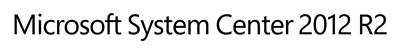 Guide for System Center Management Pack for Windows Server 2012 and Windows Server 2012 R2 DHCPMicrosoft CorporationPublished: August 2016Send feedback or suggestions about this document to mpgfeed@microsoft.com. Please include the management pack guide name with your feedback.The Operations Manager team encourages you to provide feedback on the management pack by providing a review on the management pack’s page in the Management Pack Catalog (http://go.microsoft.com/fwlink/?LinkID=82105).CopyrightThis document is provided "as-is". Information and views expressed in this document, including URL and other Internet Web site references, may change without notice.Some examples depicted herein are provided for illustration only and are fictitious.  No real association or connection is intended or should be inferred.This document does not provide you with any legal rights to any intellectual property in any Microsoft product. You may copy and use this document for your internal, reference purposes. You may modify this document for your internal, reference purposes.© 2015 Microsoft Corporation. All rights reserved.Microsoft, Active Directory, Bing, BizTalk, Forefront, Hyper-V, Internet Explorer, JScript, SharePoint, Silverlight, SQL Database, SQL Server, Visio, Visual Basic, Visual Studio, Win32, Windows, Windows Azure, Windows Intune, Windows PowerShell, Windows Server, and Windows Vista are trademarks of the Microsoft group of companies. All other trademarks are property of their respective owners.ContentsIntroduction to the DHCP Management Pack	5What's New – August 2016	5What's New – November 2015	5What's New – September 2015	5What's New – August 2014	5What's New – October 2013	5What's New – May 2013	6Supported Configurations	6What this management pack monitors	6Discoveries	6Groups	7Classes	8Monitors	10Collection Rules	21Recommended Additional Management Packs	34Security Considerations	34Low-Privilege Environments	35Windows Server DHCP Management Pack Discovery	35Classes	36How Health Rolls Up	36Key Monitoring Scenarios	41Links	43Introduction to the DHCP Management PackThis guide describes the Windows Server 2012 and Windows Server 2012 R2 DHCP Management Pack for System Center, version 6.0.7299.0.  The management pack is used to monitor the Dynamic Host Configuration Protocol (DHCP) server role of Windows Server 2012 and Windows Server 2012 R2. What's New – August 2016The following bug has been fixed in the Management Pack:If the property scope id length of the failover server watcher class exceeded the max length, then Failover Server Watcher was not being discovered and hence could not monitor DHCP failover servers. The fix ensures that discovery is successful.In a DHCP server with multiple scopes, if two or more scopes have same name when the alert raise for one scope it automatically raises the alert for another same scope name. The fix ensures that alerts are sent only for generated scope.What's New – november 2015The following bug has been fixed in the Management Pack:In a DHCP server with multiple scopes, if the first scope exceeds the threshold for minimum available addresses, alerts are sent for all scopes on the DHCP server even for the ones that don't violate the threshold. The fix ensures that alerts are sent only for the scope exceeding the threshold.What's New – September 2015The following bug has been fixed in the Management Pack: The properties view of Failover Server Relationship does not display all the IP addresses, with this fix the properties view of Failover Server Relationship will display all IP addresses.What's New – August 2014The Management Pack contains the following new features: Added Event 1044 to DHCPDatabase Integrity Monitor to Success StateChanged Monitor "DHCP Back Up Database Error Monitor" to have criteria for Healthy or to be Rule Based (it is Manual Reset)Disabled the Unit Monitor Microsoft.Windows.DHCPServer.Library.Database.UnitMonitor.BackupAndRestore.1Adding 2 rules to cover Warning and Error events. Change Monitor "DHCP IPv4 Runtime DNS Registration Monitor" to have criteria for Healthy or to be Rule BasedDisabled the Unit Monitor ID: Microsoft.Windows.DHCPServer.Library.IPv4Runtime.UnitMonitor.DNSRegistrationMonitor "DHCP IPv4 Runtime Authorization Needed Monitor" never returns to green stateAdding Event ID 1044 to Healthy State expressionAdd dependency monitor to DHCP 2012 R2 Servers groupWhat's New – October 2013The Management Pack contains the following new features: Windows Server 2012 R2 supported.For Windows Server 2012 R2, the consumption of the IP address range and the availability of DHCP service can be monitored.What's New – May 2013The Management Pack contains the following new features:All workflows are implemented using PowerShell to improve overall functionality for this Management Pack.	Failover Relationships are now a supported configuration that is being discovered and monitored by the new 2012 Management Pack.	Discovery and Monitoring of a DHCP Cluster installation.	Scopes, super scopes utilization is being monitored based on events that provide 80% and 100% usage. 	Utilization of scopes based on policies, client packet drop and residual IP addresses range monitoring.Supported ConfigurationsThe Management Pack for System Center supports primarily the DHCP server role of Microsoft Windows Server 2012 and 2012 R2, the DHCP clustered installation and the failover relationship feature.This management pack is supported to run in Operations Manager 2007 R2, System Center 2012 Operations Manager and System Center 2012 Operations Manager SP1.What this management pack monitorsThe following tables list the elements of this management pack:DiscoveriesGroupsClassesMonitorsCollection RulesRecommended Additional Management PacksIf you have a clustered DHCP deployment, you will need to download the Cluster Management Pack along with the DHCP Management Pack. The Cluster Management Pack provides both proactive and reactive monitoring of your Windows Server 2003, Windows Server 2008 R2, Windows Server 2012, and Windows Server 2012 R2 cluster deployments. It monitors cluster services components such as nodes, networks, resources, and resource groups, and reports problems that can cause downtime or poor performance.Security ConsiderationsYou may need to customize your management pack. Certain accounts cannot be run in a low-privilege environment or must have minimum permissions.Low-Privilege EnvironmentsThe Windows Server DHCP Management Pack includes a Run As profile called DHCP Action Account. This profile can be assigned to a user-defined action account to support running in low-privileged environments.The action account must have the following permissions:	Registry Read permission	Full access to HKLM\CurrentControlSet\Services\DHCPServer\Performance key and all subkeys	Event log Read permission	Member of the DHCP Users or DHCP Administrators group (located in local Security Accounts Manager (SAM) or Active Directory Domain Services (AD DS) depending on whether the managed node is domain joined or not)	Server Operator (if you want to be able to start / stop DHCP service)	Able to create temporary files in the service account temp directoryWindows Server DHCP Management Pack DiscoveryThe Windows Server DHCP Management Pack for Operation Manager 2012 discovers the object types described in the following table. Not all of the objects are automatically discovered. Use overrides to discover those that are not discovered automatically. For information about discovering objects, see Object Discoveries in Operations Manager 2012.Use the following procedure to enable automatic discovery. To use an override to change the setting for automatic discovery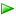 After you change the override setting, the object type will be automatically discovered and will appear in the Monitoring pane.ClassesThe following diagram show the classes defined in this management pack.How Health Rolls UpThe following diagram shows how the health states of components roll up in this management pack.For example (Windows Server 2012):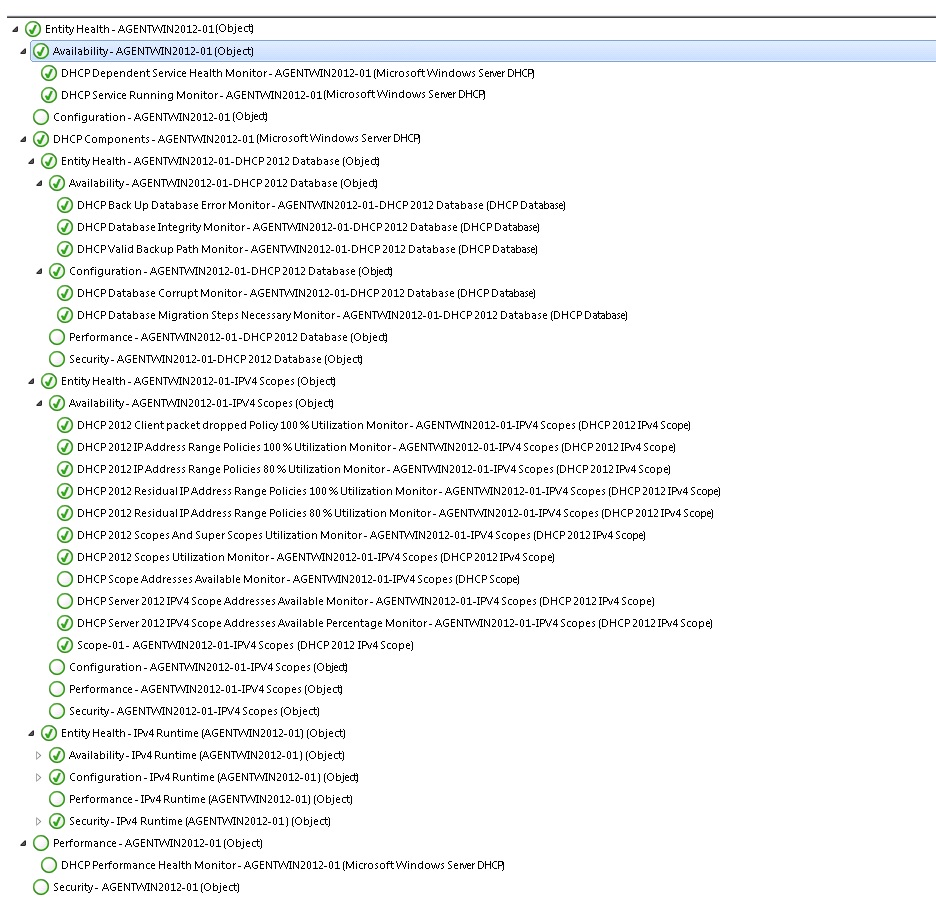 As per the above example: Since the “Unable to establish AD authorization” monitor is unhealthy/critical that is with the error. The container containing that monitor which is “Availability” is as well unhealthy/critical and so on that is the next higher level container is unhealthy/critical as captured above. Following is the list of monitors and their health states in the Management Pack:Key Monitoring ScenariosThe Windows Server DHCP Management Pack for System Center Operations Manager 2012 includes a number of key monitoring scenarios that are configurable. LinksThe following links connect you to information about common tasks that are associated with System Center management packs:System Center 2012 - Operations Manager	Management Pack Life Cycle 	How to Import a Management Pack 	Tuning Monitoring by Using Targeting and Overrides	How to Create a Run As Account  	How to Export a Management Pack 	How to Remove a Management Pack Operations Manager 2007 R2	Administering the Management Pack Life Cycle 	How to Import a Management Pack in Operations Manager 2007 	How to Monitor Using Overrides	How to Create a Run As Account in Operations Manager 2007 	How to Modify an Existing Run As Profile 	How to Export Management Pack Customizations 	How to Remove a Management Pack For questions about Operations Manager and management packs, see the System Center Operations Manager community forum.A useful resource is the System Center Operations Manager Unleashed blog, which contains “By Example” posts for specific management packs.For additional information about Operations Manager, see the System Center 2012 - Operations Manager Survival Guide and Operations Manager 2007 Management Pack and Report Authoring Resources Important 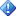 All information and content on non-Microsoft sites is provided by the owner or the users of the website. Microsoft makes no warranties, express, implied, or statutory, as to the information at this websiteOperating systemStandalone DHCP Standalone DHCP Clustered DHCP Clustered DHCP (x64)(x86)(x64)(x86)Microsoft Windows Server 2012XNAXNAMicrosoft Windows Server 2012 R2XNAXNADISCOVERIESDescriptionMethodMicrosoft.Windows.DHCPServer.2012.Server.DiscoveryDiscovers DHCP Server based on the installed DHCP feature.PowerShell Script basedMicrosoft.Windows.DHCPServer.2012.ClusterServer.DiscoveryDiscovers DHCP Server based on the installed DHCP Failover Cluster feature.PowerShell Script basedMicrosoft.Windows.DHCPServer.2012.Scopes.DiscoveryDiscovers DHCP IPV4 and IPV6 scopesPowerShell Script basedMicrosoft.Windows.DHCPServer.2012.Database.DiscoveryDiscovers DHCP databasePowerShell Script basedMicrosoft.Windows.DHCPServer.2012.FailoverServerWatcher.DiscoveryDiscovers DHCP Failover relationships defined between ServersPowerShell Script basedMicrosoft.Windows.DHCPServer.2012.R2.Server.DiscoveryDiscovers DHCP Server based on the installed DHCP feature.PowerShell Script basedMicrosoft.Windows.DHCPServer.2012.R2.ClusterServer.DiscoveryDiscovers DHCP Server based on the installed DHCP Failover Cluster feature.PowerShell Script basedMicrosoft.Windows.DHCPServer.2012.R2.Scopes.DiscoveryDiscovers DHCP IPV4 and IPV6 scopesPowerShell Script basedMicrosoft.Windows.DHCPServer.2012.R2.Database.DiscoveryDiscovers DHCP databasePowerShell Script basedMicrosoft.Windows.DHCPServer.2012.R2.FailoverServerWatcher.DiscoveryDiscovers DHCP Failover relationships defined between ServersPowerShell Script basedGROUPSDescriptionMethodMicrosoft.Windows.DHCPServer.2012.Group.ServersPopulate with DHCP 2012 serversGroup Populator ModuleMicrosoft.Windows.DHCPServer.2012.Group.IPv4ScopesPopulate with DHCP 2012 IPV4 ScopesGroup Populator ModuleMicrosoft.Windows.DHCPServer.2012.Group.IPv6ScopesPopulate with DHCP 2012 IPV6 ScopesGroup Populator ModuleMicrosoft.Windows.DHCPServer.2012.FailoverServerWatchersGroupPopulate with DHCP 2012 Failover Server RelationshipsGroup Populator ModuleMicrosoft.Windows.DHCPServer.2012.R2.Group.ServersPopulate with DHCP 2012 R2 serversGroup Populator ModuleMicrosoft.Windows.DHCPServer.2012.R2.Group.IPv4ScopesPopulate with DHCP 2012 R2 IPV4 ScopesGroup Populator ModuleMicrosoft.Windows.DHCPServer.2012.R2.Group.IPv6ScopesPopulate with DHCP 2012 R2 IPV6 ScopesGroup Populator ModuleMicrosoft.Windows.DHCPServer.2012.R2.FailoverServerWatchersGroupPopulate with DHCP 2012 R2 Failover Server RelationshipsGroup Populator ModuleMicrosoft.Windows.DHCPServer.2012.R2.Group.SuperscopesPopulate with DHCP 2012 R2 Super ScopesGroup Populator DSCLASSESPurposeNotesMicrosoft.Windows.DHCPServer.2012.ServerThe class represents the DHCP server service and its functional state.The base class is a Windows Computer Role.Microsoft.Windows.DHCPServer.2012.IPv4ScopeThe class represents the DHCP IPV4 scopes defined in a DHCP 2012 server and its functional state.The base class is Windows Application component.Microsoft.Windows.DHCPServer.2012.IPv6ScopeThe class represents the DHCP IPV6 scopes defined in a DHCP 2012 server and its functional state.The base class is Windows Application component.Microsoft.Windows.DHCPServer.2012.IPv6RuntimeThis class represents an IPV6 installation that is defined in the DHCP 2012 Server, and its Role functional state.The base class is Windows Application component.Microsoft.Windows.DHCPServer.2012.FailoverServerWatcherThis class represents a Failover Server relationship defined in a DHCP 2012 Server and its functional stateThis base class is  system perspective Microsoft.Windows.DHCPServer.2012.R2.ServerThe class represents the DHCP server service and its functional state.The base class is a Windows Computer Role.Microsoft.Windows.DHCPServer.2012.R2.IPv4ScopeThe class represents the DHCP IPV4 scopes defined in a DHCP 2012 R2 server and its functional state.The base class is Windows Application component.Microsoft.Windows.DHCPServer.2012.R2.IPv6ScopeThe class represents the DHCP IPV6 scopes defined in a DHCP 2012 R2 server and its functional state.The base class is Windows Application component.Microsoft.Windows.DHCPServer.2012.R2.IPv6RuntimeThis class represents an IPV6 installation that is defined in the DHCP 2012 R2 Server, and its Role functional state.The base class is Windows Application component.Microsoft.Windows.DHCPServer.2012.R2.FailoverServerWatcherThis class represents a Failover Server relationship defined in a DHCP 2012 R2 Server and its functional stateThis base class is  system perspective MONITORSCondition DetectedTroubleshootingMicrosoft.Windows.DHCPServer.Library.Database.UnitMonitor.BackupAndRestore.1(Defined in DHCP Library)Detects failure of DHCP system’s restoration of the databaseRepair the database and restore from a known good backup.Microsoft.Windows.DHCPServer.Library.Database.UnitMonitor.BackupAndRestore.2(Defined in DHCP Library)DHCP failed to find and back up the databaseCreate a valid backup path and restore the databaseMicrosoft.Windows.DHCPServer.Library.Database.UnitMonitor.DBIntegrity(Defined in DHCP Library)DHCP has detected inconsistencies in the Jet databaseRepair database and restore from a known good backupMicrosoft.Windows.DHCPServer.Library.IPv4Runtime.UnitMonitor.ActiveDirectory(Defined in DHCP Library)DHCP cannot contact the domain because the directory service or domain controller is unavailable.Fix any network connectivity problems between the DHCP server and domain controllerMicrosoft.Windows.DHCPServer.Library.IPv4Runtime.UnitMonitor.Backup(Defined in DHCP Library)DHCP was unable to restore the server registry configuration.Give SYSTEM read/write permissions to the backup/restore directoryMicrosoft.Windows.DHCPServer.Library.IPv4Runtime.UnitMonitor.Communications(Defined in DHCP Library)DHCP could not find the domain to which it is joined.Identify and fix any network connectivity problemsMicrosoft.Windows.DHCPServer.Library.IPv4Runtime.UnitMonitor.GeneralAvailability.1(Defined in DHCP Library)DHCP has encountered an exception to the DLL callout.Restart the DHCP Server serviceMicrosoft.Windows.DHCPServer.Library.IPv4Runtime.UnitMonitor.GeneralAvailability.2(Defined in DHCP Library)DHCP is unavailable because it cannot find the domain, load its DLLs, or gain authorization.Authorize the DHCP serverMicrosoft.Windows.DHCPServer.Library.IPv4Runtime.UnitMonitor.GeneralAvailability.3(Defined in DHCP Library)DHCP is unavailable because it cannot find the domain, load its DLLs, or gain authorization.Assign execute rights to the DLLMicrosoft.Windows.DHCPServer.Library.IPv4Runtime.UnitMonitor.LeaseIssuance(Defined in DHCP Library)DHCP was unable to ping the client before leasing an IP address.Reconfigure reservations or exclusion rangesMicrosoft.Windows.DHCPServer.Library.Database.UnitMonitor.DatabaseCorrupt(Defined in DHCP Library)DHCP failed to initialize one of its components.Restore the DHCP database from a known good backupMicrosoft.Windows.DHCPServer.2012.IPv6Runtime.InitializationFailed(Defined in DHCP 2012)DHCP service failed to initialize. The server cannot initialize until it has a static IPv6 address configured and proper configuration parameters.Restart the DHCP Server serviceMicrosoft.Windows.DHCPServer.2012.IPv6Runtime.UnitMonitor.ScopeFull(Defined in DHCP 2012)DHCP has determined that a scope is nearing capacity. If the scope becomes full, the DHCP server cannot lease additional IP addresses.Extend DHCP scopes, reduce lease times, or decrease cleanup intervalMicrosoft.Windows.DHCPServer.2012.R2.IPv6Runtime.InitializationFailed(Defined in DHCP 2012 R2)DHCP service failed to initialize. The server cannot initialize until it has a static IPv6 address configured and proper configuration parameters.Restart the DHCP Server serviceMicrosoft.Windows.DHCPServer.2012.R2.IPv6Runtime.UnitMonitor.ScopeFull(Defined in DHCP 2012 R2)DHCP has determined that a scope is nearing capacity. If the scope becomes full, the DHCP server cannot lease additional IP addresses.Extend DHCP scopes, reduce lease times, or decrease cleanup intervalMicrosoft.Windows.DHCPServer.Library.IPv4Scope.UnitMonitor.BOOTPScopeFull(Defined in DHCP Library)DHCP has determined that there are no IP addresses available for BOOTP clients in the scope.Extend DHCP scopes, reduce lease times, or decrease cleanup intervalMicrosoft.Windows.DHCPServer.Library.IPv4Scope.UnitMonitor.LeaseAvailability.2(Defined in DHCP Library)DHCP has determined that a scope is nearing capacityExtend DHCP scopes, reduce lease times, or decrease cleanup intervalMicrosoft.Windows.DHCPServer.Library.Database.UnitMonitor.Migration.1(Defined in DHCP Library)DHCP has determined that the database being used in this migration is incompatible with the DHCP version you are using.Re-create the DHCP database export and retry the importMicrosoft.Windows.DHCPServer.Library.IPv4Runtime.UnitMonitor.BOOTPFileConfig(Defined in DHCP Library)DHCP was unable to read the BOOTP file table from the registry.Create or add entries to the BOOTP tableMicrosoft.Windows.DHCPServer.Library.IPv4Runtime.UnitMonitor.DHCPServiceBoundToStaticIP(Defined in DHCP Library)DHCP has no static IP address and cannot service clients until one is configured.Configure a static address for the DHCP serverMicrosoft.Windows.DHCPServer.Library.IPv4Runtime.UnitMonitor.DNSRegistration(Defined in DHCP Library)DHCP failed to impersonate the credentials necessary for DNS registrations and dynamic DNS updates.Configure impersonation credentials for dynamic updatesMicrosoft.Windows.DHCPServer.Library.IPv4Runtime.UnitMonitor.GroupConfig(Defined in DHCP Library)DHCP was unable to find or create the DHCP Users group or the DHCP Administrators local group.Restart the DHCP Server serviceMicrosoft.Windows.DHCPServer.Library.IPv4Runtime.UnitMonitor.ServiceInitialization.1(Defined in DHCP Library)The DHCP service failed to initialize. The server cannot initialize until it has a static IP address configured and proper configuration parameterRestart the DHCP Server serviceMicrosoft.Windows.DHCPServer.Library.IPv4Runtime.UnitMonitor.ServiceInitialization.2(Defined in DHCP Library)The DHCP service failed to initialize. The server cannot initialize until it has a static IP address configured and proper configuration parameters.Configure a static IP address for the DHCP serverMicrosoft.Windows.DHCPServer.2012.IPv6Runtime.UnitMonitor.StaticIPAssigned(Defined in DHCP 2012)DHCP failed to initialize one of its components.Configure a static IP address for the DHCP serverMicrosoft.Windows.DHCPServer.2012.R2.IPv6Runtime.UnitMonitor.StaticIPAssigned(Defined in DHCP 2012 R2)DHCP failed to initialize one of its components.Configure a static IP address for the DHCP serverMicrosoft.Windows.DHCPServer.Library.Server.UnitMonitor.DependentServiceHealth(Defined in DHCP Library)DHCP cannot initialize because one or more services that it depends on failed.Disable the Winsock Proxy client on the DHCP serverRestart the DHCP Server serviceMicrosoft.Windows.DHCPServer.Library.UnitMonitor.DHCPServiceRunning(Defined in DHCP Library)DHCP failed to initialize one of its componentsRestart the DHCP Server serviceMicrosoft.Windows.DHCPServer.Library.IPv4Scope.UnitMonitor.OrphanedEntry(Defined in DHCP Library)DHCP has orphaned database entries due to the deletion of a class or an option definition.Reconcile the DHCP scopeMicrosoft.Windows.DHCPServer.Library.IPv4Scope.UnitMonitor.UnknownScopeOption(Defined in DHCP Library)DHCP received an unknown option from a client.Configure DHCP options on the server to match the clientMicrosoft.Windows.DHCPServer.Library.IPv4Runtime.UnitMonitor.Auditing.1(Defined in DHCP Library)DHCP has determined that the audit log cannot be written to because it is full or cannot be accessed.Edit audit log pathMicrosoft.Windows.DHCPServer.Library.IPv4Runtime.UnitMonitor.Auditing.2(Defined in DHCP Library)DHCP has determined that the audit log cannot be written to because it is full or cannot be accessed.Edit audit log pathRemove old audit log files or increase the maximum audit log size.Give the DHCP service account permissions to audit log files and folders.Microsoft.Windows.DHCPServer.Library.IPv4Runtime.UnitMonitor.Auditing.3(Defined in DHCP Library)DHCP has determined that the audit log cannot be written to because it is full or cannot be accessed.Give the DHCP service account permissions to audit log files and foldersMicrosoft.Windows.DHCPServer.Library.IPv4Runtime.UnitMonitor.AuthorizationAndConflicts(Defined in DHCP Library)DHCP has determined that the server is unauthorized to lease to clients on the domain or that there is a conflict with another authorized DHCP server in the workgroup.Authorize the DHCP server or remove other active DHCP serversMicrosoft.Windows.DHCPServer.Library.IPv4Runtime.UnitMonitor.RogueDetection.1(Defined in DHCP Library)DHCP has detected another DHCP server on the network.Authorize the DHCP serverMicrosoft.Windows.DHCPServer.Library.IPv4Runtime.UnitMonitor.RogueDetection.2(Defined in DHCP Library)DHCP cannot authorize the server. The server must be authorized in Active Directory Domain Services.Identify and fix any network connectivity problemsMicrosoft.Windows.DHCPServer.2012.IPv6Runtime.UnitMonitor.Auditing(Defined in DHCP 2012)DHCPv6 has determined that the audit log cannot be written to because it is full or cannot be accessed.Remove old audit log files or increase the maximum audit log sizeMicrosoft.Windows.DHCPServer.2012.Scope.IPV4.FreeScopeAddresses.Percentage.Monitor(Defined in DHCP 2012)DHCP has determined that a scope is nearing capacityExtend DHCP scopes, reduce lease times, or decrease cleanup intervalMicrosoft.Windows.DHCPServer.2012.Scope.IPV4.FreeScopeAddresses.Quantity.Monitor(Defined in DHCP 2012)DHCP has determined that a scope is nearing capacityExtend DHCP scopes, reduce lease times, or decrease cleanup intervalMicrosoft.Windows.DHCPServer.2012.Scope.IPV6.FreeScopeAddresses.Percentage.Monitor(Defined in DHCP 2012)DHCP has determined that a scope is nearing capacityExtend DHCP scopes, reduce lease times, or decrease cleanup intervalMicrosoft.Windows.DHCPServer.2012.Scope.IPV6.FreeScopeAddresses.Quantity.Monitor(Defined in DHCP 2012)DHCP has determined that a scope is nearing capacityExtend DHCP scopes, reduce lease times, or decrease cleanup intervalMicrosoft.Windows.DHCPServer.2012.FailoverServerWatcher.UnitMonitor.State(Defined in DHCP 2012)The reported state of the DHCP Failover Relationship Server changed to Not HealthyIdentify and fix any network connectivity problemsMicrosoft.Windows.DHCPServer.2012.FailoverServerWatcher.UnitMonitor.OutOfTimeSync(Defined in DHCP 2012)The DHCP Failover Relationship Server was unable to ping the Partner Server to synchronize itIdentify and fix any network connectivity problemsMicrosoft.Windows.DHCPServer.2012.FailoverServerWatcher.UnitMonitor.ErrorCommunicationWithfailoverPartnerServer(Defined in DHCP 2012)The DHCP Failover Relationship Server was unable to ping the Partner ServerIdentify and fix any network connectivity problemsMicrosoft.Windows.DHCPServer.2012.FailoverServerWatcher.UnitMonitor.LostCommunicationWithfailoverPartnerServer(Defined in DHCP 2012)The DHCP Failover Relationship Server was unable to ping the Partner ServerIdentify and fix any network connectivity problemsMicrosoft.Windows.DHCPServer.2012.Scopes.UnitMonitor.UtilizationByScope(Defined in DHCP 2012)DHCP has determined that a scope is nearing capacityExtend DHCP scopes, reduce lease times, or decrease cleanup intervalMicrosoft.Windows.DHCPServer.2012.ScopesAndSuperScopes.UnitMonitor.Utilization(Defined in DHCP 2012)DHCP has determined that a scope is nearing capacityExtend DHCP scopes, reduce lease times, or decrease cleanup intervalMicrosoft.Windows.DHCPServer.2012.Policy.UnitMonitor.IPAddressRange80Full(Defined in DHCP 2012)DHCP has determined that a scope is nearing capacityExtend DHCP scopes, reduce lease times, or decrease cleanup intervalMicrosoft.Windows.DHCPServer.2012.Policy.UnitMonitor.IPAddressRange100Full(Defined in DHCP 2012)DHCP has determined that a scope is nearing capacityExtend DHCP scopes, reduce lease times, or decrease cleanup intervalMicrosoft.Windows.DHCPServer.2012.Policy.UnitMonitor.ClientPackDrop100Full(Defined in DHCP 2012)DHCP has determined that a scope is nearing capacityExtend DHCP scopes, reduce lease times, or decrease cleanup intervalMicrosoft.Windows.DHCPServer.2012.Policy.UnitMonitor.ResidualIPAddressRange80Full(Defined in DHCP 2012)DHCP has determined that a scope is nearing capacityExtend DHCP scopes, reduce lease times, or decrease cleanup intervalMicrosoft.Windows.DHCPServer.2012.Policy.UnitMonitor.ResidualIPAddressRange100Full(Defined in DHCP 2012)DHCP has determined that a scope is nearing capacityExtend DHCP scopes, reduce lease times, or decrease cleanup intervalMicrosoft.Windows.DHCPServer.2012.R2.IPv6Runtime.UnitMonitor.Auditing(Defined in DHCP 2012)DHCPv6 has determined that the audit log cannot be written to because it is full or cannot be accessed.Remove old audit log files or increase the maximum audit log sizeMicrosoft.Windows.DHCPServer.2012.R2.Scope.IPV4.FreeScopeAddresses.Percentage.Monitor(Defined in DHCP 2012)DHCP has determined that a scope is nearing capacityExtend DHCP scopes, reduce lease times, or decrease cleanup intervalMicrosoft.Windows.DHCPServer.2012.R2.Scope.IPV4.FreeScopeAddresses.Quantity.Monitor(Defined in DHCP 2012)DHCP has determined that a scope is nearing capacityExtend DHCP scopes, reduce lease times, or decrease cleanup intervalMicrosoft.Windows.DHCPServer.2012.R2.Scope.IPV6.FreeScopeAddresses.Percentage.Monitor(Defined in DHCP 2012)DHCP has determined that a scope is nearing capacityExtend DHCP scopes, reduce lease times, or decrease cleanup intervalMicrosoft.Windows.DHCPServer.2012.R2.Scope.IPV6.FreeScopeAddresses.Quantity.Monitor(Defined in DHCP 2012)DHCP has determined that a scope is nearing capacityExtend DHCP scopes, reduce lease times, or decrease cleanup intervalMicrosoft.Windows.DHCPServer.2012.R2.FailoverServerWatcher.UnitMonitor.State(Defined in DHCP 2012)The reported state of the DHCP Failover Relationship Server changed to Not HealthyIdentify and fix any network connectivity problemsMicrosoft.Windows.DHCPServer.2012.R2.FailoverServerWatcher.UnitMonitor.OutOfTimeSync(Defined in DHCP 2012)The DHCP Failover Relationship Server was unable to ping the Partner Server to synchronize itIdentify and fix any network connectivity problemsMicrosoft.Windows.DHCPServer.2012.R2.FailoverServerWatcher.UnitMonitor.ErrorCommunicationWithfailoverPartnerServer(Defined in DHCP 2012)The DHCP Failover Relationship Server was unable to ping the Partner ServerIdentify and fix any network connectivity problemsMicrosoft.Windows.DHCPServer.2012.R2.FailoverServerWatcher.UnitMonitor.LostCommunicationWithfailoverPartnerServer(Defined in DHCP 2012)The DHCP Failover Relationship Server was unable to ping the Partner ServerIdentify and fix any network connectivity problemsMicrosoft.Windows.DHCPServer.2012.R2.Scopes.UnitMonitor.UtilizationByScope(Defined in DHCP 2012)DHCP has determined that a scope is nearing capacityExtend DHCP scopes, reduce lease times, or decrease cleanup intervalMicrosoft.Windows.DHCPServer.2012.R2.ScopesAndSuperScopes.UnitMonitor.Utilization(Defined in DHCP 2012)DHCP has determined that a scope is nearing capacityExtend DHCP scopes, reduce lease times, or decrease cleanup intervalMicrosoft.Windows.DHCPServer.2012.R2.Policy.UnitMonitor.IPAddressRange80Full(Defined in DHCP 2012)DHCP has determined that a scope is nearing capacityExtend DHCP scopes, reduce lease times, or decrease cleanup intervalMicrosoft.Windows.DHCPServer.2012.R2.Policy.UnitMonitor.IPAddressRange100Full(Defined in DHCP 2012)DHCP has determined that a scope is nearing capacityExtend DHCP scopes, reduce lease times, or decrease cleanup intervalMicrosoft.Windows.DHCPServer.2012.R2.Policy.UnitMonitor.ClientPackDrop100Full(Defined in DHCP 2012)DHCP has determined that a scope is nearing capacityExtend DHCP scopes, reduce lease times, or decrease cleanup intervalMicrosoft.Windows.DHCPServer.2012.R2.Policy.UnitMonitor.ResidualIPAddressRange80Full(Defined in DHCP 2012)DHCP has determined that a scope is nearing capacityExtend DHCP scopes, reduce lease times, or decrease cleanup intervalMicrosoft.Windows.DHCPServer.2012.R2.Policy.UnitMonitor.ResidualIPAddressRange100Full(Defined in DHCP 2012)DHCP has determined that a scope is nearing capacityExtend DHCP scopes, reduce lease times, or decrease cleanup intervalMicrosoft.Windows.DHCPServer.2012.R2.IPv6Runtime.UnitMonitor.Auditing(Defined in DHCP 2012)DHCPv6 has determined that the audit log cannot be written to because it is full or cannot be accessed.Remove old audit log files or increase the maximum audit log sizeMicrosoft.Windows.DHCPServer.2012.R2.Scope.IPV4.FreeScopeAddresses.Percentage.Monitor(Defined in DHCP 2012)DHCP has determined that a scope is nearing capacityExtend DHCP scopes, reduce lease times, or decrease cleanup intervalMicrosoft.Windows.DHCPServer.2012.R2.Scope.IPV4.FreeScopeAddresses.Quantity.Monitor(Defined in DHCP 2012)DHCP has determined that a scope is nearing capacityExtend DHCP scopes, reduce lease times, or decrease cleanup intervalMicrosoft.Windows.DHCPServer.2012.R2.Scope.IPV6.FreeScopeAddresses.Percentage.Monitor(Defined in DHCP 2012)DHCP has determined that a scope is nearing capacityExtend DHCP scopes, reduce lease times, or decrease cleanup intervalMicrosoft.Windows.DHCPServer.2012.R2.Scope.IPV6.FreeScopeAddresses.Quantity.Monitor(Defined in DHCP 2012)DHCP has determined that a scope is nearing capacityExtend DHCP scopes, reduce lease times, or decrease cleanup intervalMicrosoft.Windows.DHCPServer.2012.R2.FailoverServerWatcher.UnitMonitor.State(Defined in DHCP 2012)The reported state of the DHCP Failover Relationship Server changed to Not HealthyIdentify and fix any network connectivity problemsMicrosoft.Windows.DHCPServer.2012.R2.FailoverServerWatcher.UnitMonitor.OutOfTimeSync(Defined in DHCP 2012)The DHCP Failover Relationship Server was unable to ping the Partner Server to synchronize itIdentify and fix any network connectivity problemsMicrosoft.Windows.DHCPServer.2012.R2.FailoverServerWatcher.UnitMonitor.ErrorCommunicationWithfailoverPartnerServer(Defined in DHCP 2012)The DHCP Failover Relationship Server was unable to ping the Partner ServerIdentify and fix any network connectivity problemsMicrosoft.Windows.DHCPServer.2012.R2.FailoverServerWatcher.UnitMonitor.LostCommunicationWithfailoverPartnerServer(Defined in DHCP 2012)The DHCP Failover Relationship Server was unable to ping the Partner ServerIdentify and fix any network connectivity problemsMicrosoft.Windows.DHCPServer.2012.R2.Scopes.UnitMonitor.UtilizationByScope(Defined in DHCP 2012)DHCP has determined that a scope is nearing capacityExtend DHCP scopes, reduce lease times, or decrease cleanup intervalMicrosoft.Windows.DHCPServer.2012.R2.ScopesAndSuperScopes.UnitMonitor.Utilization(Defined in DHCP 2012)DHCP has determined that a scope is nearing capacityExtend DHCP scopes, reduce lease times, or decrease cleanup intervalMicrosoft.Windows.DHCPServer.2012.R2.Policy.UnitMonitor.IPAddressRange80Full(Defined in DHCP 2012)DHCP has determined that a scope is nearing capacityExtend DHCP scopes, reduce lease times, or decrease cleanup intervalMicrosoft.Windows.DHCPServer.2012.R2.SuperScope.IPV4.AddressesAvailable.Percentage.MonitorThe percentage of free addresses for the specified super scope fall below the defined threshold.Extend DHCP scopes, reduce lease times, or decrease cleanup intervalCOLLECTION RULESPurposeMicrosoft.Windows.DHCPServer.Library.Database.Collect.BackupPathFail(Defined in DHCP Library)DHCP database backup Microsoft.Windows.DHCPServer.Library.Database.Collect.CleanupComplete(Defined in DHCP Library)DHCP database cleanup completed.Microsoft.Windows.DHCPServer.Library.Database.Collect.CleanupStarted(Defined in DHCP Library)DHCP database cleanup started.Microsoft.Windows.DHCPServer.Library.Database.Collect.ConversionInProgress(Defined in DHCP Library)DHCP database conversion in progressMicrosoft.Windows.DHCPServer.Library.Database.Collect.ConversionRequired(Defined in DHCP Library)DHCP database conversion is requiredMicrosoft.Windows.DHCPServer.Library.Database.Collect.DatabaseBackupFail(Defined in DHCP Library)Database backup failedMicrosoft.Windows.DHCPServer.Database.Collect.DBCleanup(Defined in DHCP Library)DHCP database cleanupMicrosoft.Windows.DHCPServer.Library.Database.Collect.DBLoadFail(Defined in DHCP Library)Failure in loading of databaseMicrosoft.Windows.DHCPServer.Library.Database.Collect.DBPathFail(Defined in DHCP Library)Failure in database pathMicrosoft.Windows.DHCPServer.Library.Database.Collect.InitFail(Defined in DHCP Library)Database initialization failureMicrosoft.Windows.DHCPServer.Library.Database.Collect.JetErrors(Defined in DHCP Library)Jet database errorsMicrosoft.Windows.DHCPServer.Library.Database.Collect.JetWarnings(Defined in DHCP Library)Jet database warningsMicrosoft.Windows.DHCPServer.Library.Database.Collect.RestoreCompleted(Defined in DHCP Library)Database restoration completedMicrosoft.Windows.DHCPServer.Library.Database.Collect.RestoreFailed(Defined in DHCP Library)Database restoration failureMicrosoft.Windows.DHCPServer.Library.IPv4Runtime.Collect.AuditLogAppendFailed(Defined in DHCP Library)DHCP audit log append  failureMicrosoft.Windows.DHCPServer.Library.IPv4Runtime.Collect.AuditLogInitFailed(Defined in DHCP Library)DHCP audit log initialization failureMicrosoft.Windows.DHCPServer.Library.IPv4Runtime.Collect.AuditLogMoveFailed(Defined in DHCP Library)DHCP audit log move failureMicrosoft.Windows.DHCPServer.Library.IPv4Runtime.Collect.AuthorizedAndStarted(Defined in DHCP Library)DHCP server service is authorized and startedMicrosoft.Windows.DHCPServer.Library.IPv4Runtime.Collect.BadAuditPath(Defined in DHCP Library)DHCP is unable to access the audit file pathMicrosoft.Windows.DHCPServer.Library.IPv4Runtime.Collect.BOOTPFileFailed(Defined in DHCP Library)DHCP cannot read the DHCP BOOTP file table from the registryMicrosoft.Windows.DHCPServer.Library.IPv4Runtime.Collect.CalloutLoadException(Defined in DHCP Library)The installed callout dll file causes an exceptionMicrosoft.Windows.DHCPServer.Library.IPv4Runtime.Collect.CalloutLoadFailed(Defined in DHCP Library)DHCP fails to load a callout dllMicrosoft.Windows.DHCPServer.IPv4Runtime.Collect.CalloutLoadSuccess(Defined in DHCP Library)Callout dll is loaded successfullyMicrosoft.Windows.DHCPServer.Library.IPv4Runtime.Collect.ClientCleanup(Defined in DHCP Library)error occurs on cleaning up pending client recordsMicrosoft.Windows.DHCPServer.Library.IPv4Runtime.Collect.ConfigBackup(Defined in DHCP Library)error occurs backing up the registryMicrosoft.Windows.DHCPServer.Library.IPv4Runtime.Collect.DHCPLocalGroupFailed(Defined in DHCP Library)DHCP cannot create or read the DHCP local users groupMicrosoft.Windows.DHCPServer.Library.IPv4Runtime.Collect.DomainAuthorized(Defined in DHCP Library)DHCP is authorized in the domainMicrosoft.Windows.DHCPServer.Library.IPv4Runtime.Collect.DomainAuthorizedAndStarted(Defined in DHCP Library)DHCP is authorized in the domain and is servicing clientsMicrosoft.Windows.DHCPServer.Library.IPv4Runtime.Collect.DomainError(Defined in DHCP Library)DHCP cannot locate the domainMicrosoft.Windows.DHCPServer.Library.IPv4Runtime.Collect.DomainNotAuthorized(Defined in DHCP Library)DHCP is not authorized in the domainMicrosoft.Windows.DHCPServer.Library.IPv4Runtime.Collect.DomainUnauthorized(Defined in DHCP Library)DHCP is not authorized in the domainMicrosoft.Windows.DHCPServer.Library.IPv4Runtime.Collect.DomainUnchecked(Defined in DHCP Library)DHCP has not determined domain authorizationMicrosoft.Windows.DHCPServer.Library.IPv4Runtime.Collect.DomainUpgraded(Defined in DHCP Library)DHCP was recently upgraded and domain authorized to startMicrosoft.Windows.DHCPServer.Library.IPv4Runtime.Collect.DSFailed(Defined in DHCP Library)DHCP could not contact a domain controllerMicrosoft.Windows.DHCPServer.Library.IPv4Runtime.Collect.DynamicAddress(Defined in DHCP Library)DHCP detects a dynamic IP addressMicrosoft.Windows.DHCPServer.Library.IPv4Runtime.Collect.GlobalBOOTPFileNameFailed(Defined in DHCP Library)DHCP failed to read the global BOOTP filename from the registryMicrosoft.Windows.DHCPServer.Library.IPv4Runtime.Collect.InitFailed(Defined in DHCP Library)DHCP fails to initialize its configuration parameterMicrosoft.Windows.DHCPServer.Library.IPv4Runtime.Collect.InterfaceNotificationFailed(Defined in DHCP Library)DHCP detects an interface notification problemMicrosoft.Windows.DHCPServer.IPv4Runtime.Collect.NetworkFailure(Defined in DHCP Library)Network failureMicrosoft.Windows.DHCPServer.Library.IPv4Runtime.Collect.OtherServer(Defined in DHCP Library)DHCP workgroup server detects a domain serverMicrosoft.Windows.DHCPServer.Library.IPv4Runtime.Collect.PingFailed(Defined in DHCP Library)DHCP was unable to ping for a new addressMicrosoft.Windows.DHCPServer.Library.IPv4Runtime.Collect.RegistryRestoreFailed(Defined in DHCP Library)Error occurs while restoring the DHCP registry configurationMicrosoft.Windows.DHCPServer.Library.IPv4Runtime.Collect.RogueServerDetected(Defined in DHCP Library)DHCP detects an unauthorized DHCP server on the same networkMicrosoft.Windows.DHCPServer.Library.IPv4Runtime.Collect.Upgraded(Defined in DHCP Library)DHCP was recently upgraded and authorized to startMicrosoft.Windows.DHCPServer.Library.IPv4Runtime.Collect.WinsockFailed(Defined in DHCP Library)Winsock initialization failsMicrosoft.Windows.DHCPServer.Library.IPv4Runtime.CollectCalloutFailed(Defined in DHCP Library)Exception occurs on calling out to the installed callout dll fileMicrosoft.Windows.DHCPServer.Library.IPv4Runtime.CollectNotAuthorized(Defined in DHCP Library)DHCP server is not authorized to startMicrosoft.Windows.DHCPServer.Library.IPv4Runtime.CollectUnauthorized(Defined in DHCP Library)DHCP is unauthorizedMicrosoft.Windows.DHCPServer.Library.IPv4Runtime.CollectWrongDNSCreds(Defined in DHCP Library)DHCP cannot use the credentials provided for DNS registrationsMicrosoft.Windows.DHCPServer.Library.IPv4Runtime.NoCredsOnDC(Defined in DHCP Library)DHCP is running on a domain controller but does not have specific credentials for registering DNS informationMicrosoft.Windows.DHCPServer.Library.IPv4Runtime.SBSOtherServer(Defined in DHCP Library)SBS DHCP server detects another DHCP serverMicrosoft.Windows.DHCPServer.Library.Rule.CollectPerformanceData(Defined in DHCP Library)Collects all DHCP Performance DataMicrosoft.Windows.DHCPServer.Library.Server.Collect.DDNSUpdateRequest(Defined in DHCP Library)DDNS update is requestedMicrosoft.Windows.DHCPServer.Library.Server.Collect.DDNSUpdateSuccess(Defined in DHCP Library)DDNS update successfully completesMicrosoft.Windows.DHCPServer.Library.Server.Collect.DHCPNotBoundToStaticIPAddress(Defined in DHCP Library)DHCP service is not servicing any clients because none of the active network interfaces have statically configured IP addresses, or there are no active interfaces.Microsoft.Windows.DHCPServer.Library.Server.Collect.InitDataFailed(Defined in DHCP Library)DHCP is unable to initialize its global parametersMicrosoft.Windows.DHCPServer.Library.Server.Collect.InitRegistryFailed(Defined in DHCP Library)DHCP server failed to initialize its registry parametersMicrosoft.Windows.DHCPServer.Library.Server.Collect.RegistrationFailure(Defined in DHCP Library)DHCP service could not register with the Service ControllerMicrosoft.Windows.DHCPServer.Library.Server.Collect.RPCFail(Defined in DHCP Library)DHCP server failed to start as a RPC serverMicrosoft.Windows.DHCPServer.Library.Server.Collect.ScriptTraceEvents(Defined in DHCP Library)DHCP server script based eventsMicrosoft.Windows.DHCPServer.Library.Server.Collect.WinsockFailed(Defined in DHCP Library)DHCP server failed to initialize its Winsock dataMicrosoft.Windows.DHCPServer.Library.Server.PerformanceCollection.AcksPerSecond(Defined in DHCP Library)DHCP server performance monitor - DHCP Acks Per SecondMicrosoft.Windows.DHCPServer.Library.Server.PerformanceCollection.ActiveQueueLength(Defined in DHCP Library)DHCP server performance monitor - DHCP Active Queue LengthMicrosoft.Windows.DHCPServer.Library.Server.PerformanceCollection.ConflictCheckQueueLength(Defined in DHCP Library)DHCP server performance monitor - DHCP Conflict Check Queue LengthMicrosoft.Windows.DHCPServer.Library.Server.PerformanceCollection.DeclinesPerSecond(Defined in DHCP Library)DHCP server performance monitor - DHCP Declines / SecondMicrosoft.Windows.DHCPServer.Library.Server.PerformanceCollection.DiscoversPerSecond(Defined in DHCP Library)DHCP server performance monitor - DHCP Discovers / SecondMicrosoft.Windows.DHCPServer.Library.Server.PerformanceCollection.DuplicatesDroppedPerSecond(Defined in DHCP Library)DHCP server performance monitor - DHCP Duplicates Dropped / SecondMicrosoft.Windows.DHCPServer.Library.Server.PerformanceCollection.InformsPerSecond(Defined in DHCP Library)DHCP server performance monitor - DHCP Informs / SecondMicrosoft.Windows.DHCPServer.Library.Server.PerformanceCollection.MillisecondsPerPacketAvg(Defined in DHCP Library)DHCP server performance monitor - DHCP Average Milliseconds / PacketMicrosoft.Windows.DHCPServer.Library.Server.PerformanceCollection.NacksPerSecond(Defined in DHCP Library)DHCP server performance monitor - DHCP Nacks / SecondMicrosoft.Windows.DHCPServer.Library.Server.PerformanceCollection.OffersPerSecond(Defined in DHCP Library)DHCP server performance monitor - DHCP Offers / SecondMicrosoft.Windows.DHCPServer.Library.Server.PerformanceCollection.PacketsExpiredPerSecond(Defined in DHCP Library)DHCP server performance monitor - DHCP Packets Expired / SecondMicrosoft.Windows.DHCPServer.Library.Server.PerformanceCollection.PacketsReceivedPerSecond(Defined in DHCP Library)DHCP server performance monitor - DHCP Packets Received / SecondMicrosoft.Windows.DHCPServer.Library.Server.PerformanceCollection.ReleasesPerSecond(Defined in DHCP Library)DHCP server performance monitor - DHCP Releases / SecondMicrosoft.Windows.DHCPServer.Library.Server.PerformanceCollection.RequestsPerSecond(Defined in DHCP Library)DHCP server performance monitor - DHCP Requests / SecondMicrosoft.Windows.DHCPServer.Library.Server.Collect.DHCPInitialized(Defined in DHCP Library)DHCP server service InitializationMicrosoft.Windows.DHCPServer.Library.IPv4Scope.Collect.LeaseDeclined(Defined in DHCP Library)Lease declinedMicrosoft.Windows.DHCPServer.Library.IPv4Scope.Collect.LowAddressWarning(Defined in DHCP Library)IPv4 scopes that are running low on available leasesMicrosoft.Windows.DHCPServer.Library.IPv4Scope.Collect.NACKIssued(Defined in DHCP Library)IPv4 NACK IssuedMicrosoft.Windows.DHCPServer.Library.IPv4Scope.Collect.ScopeFull(Defined in DHCP Library)IPv4 scopes that are out of available leasesMicrosoft.Windows.DHCPServer.Library.IPv4Scope.Collect.UnknownOption(Defined in DHCP Library)IPv4 DHCP client requests that contained a request for an unknown DHCP optionMicrosoft.Windows.DHCPServer.Library.IPv4Scope.CollectBOOTPFull(Defined in DHCP Library)IPv4 BOOTP requests that could not be filled due to lack of available addressesMicrosoft.Windows.DHCPServer.Library.IPv4Scope.CollectLeaseRelease(Defined in DHCP Library)Released IPv4 leasesMicrosoft.Windows.DHCPServer.Library.IPv4Scope.CollectOrphanedEntriesDeleted(Defined in DHCP Library)orphaned entries deleted in the configuration due to the deletion of a class or option definitionMicrosoft.Windows.DHCPServer.2012.Scope.IPV4.CollectFreeScopeAddresses(Defined in DHCP 2012)Collects IPV4 Free Scope AddressesMicrosoft.Windows.DHCPServer.2012.Scope.IPV6.CollectFreeScopeAddresses(Defined in DHCP 2012)Collects IPV6 Free Scope AddressesMicrosoft.Windows.DHCPServer.2012.Scope.IPV4.CollectScopeAddressesInUse(Defined in DHCP 2012)Collects IPV4 Scope Addresses In UseMicrosoft.Windows.DHCPServer.2012.Scope.IPV6.CollectScopeAddressesInUse(Defined in DHCP 2012)Collects IPV6 Scope Addresses In UseMicrosoft.Windows.DHCPServer.2012.R2.Scope.IPV4.CollectFreeScopeAddresses(Defined in DHCP 2012 R2)Collects IPV4 Free Scope AddressesMicrosoft.Windows.DHCPServer.2012.R2.Scope.IPV6.CollectFreeScopeAddresses(Defined in DHCP 2012 R2)Collects IPV6 Free Scope AddressesMicrosoft.Windows.DHCPServer.2012.R2.Scope.IPV4.CollectScopeAddressesInUse(Defined in DHCP 2012 R2)Collects IPV4 Scope Addresses In UseMicrosoft.Windows.DHCPServer.2012.R2.Scope.IPV6.CollectScopeAddressesInUse(Defined in DHCP 2012 R2)Collects IPV6 Scope Addresses In UseMicrosoft.Windows.DHCPServer.2012.R2.SuperScope.IPV4.CollectFreeAddressesCollect IPV4 Free Super Scope Addresses Microsoft.Windows.DHCPServer.2012.R2.SuperScope.IPV4.CollectAddressesInUseCollect IPV4 Super Scope Addresses In UseMicrosoft.Windows.DHCPServer.2012.R2.Policy.FailOver.PacketDropPacket dropped because of Client ID hash mismatch or standby  TasksPurposeMicrosoft.Windows.DHCPServer.2012.R2.Tasks.TestIPV4ScopeTest IPV4 ScopeMicrosoft.Windows.DHCPServer.2012.R2.Tasks.TestIPV6ScopeTest IPV6 ScopeVIEWSPurposeMicrosoft.Windows.DHCPServer.2012.View.Alert.AllActiveAlertsTo view all the active alerts of Windows Server 2012 DHCP serverMicrosoft.Windows.DHCPServer.2012.View.Event.AllEventsTo view all the events of Windows Server 2012 DHCP serverMicrosoft.Windows.DHCPServer.2012.View.State.ServerHealthTo view the health state of the Windows Server 2012 DHCP serverMicrosoft.Windows.DHCPServer.2012.View.Performance.AllPerformanceCountersTo view all the performance counters of the Windows Server 2012 DHCP serverMicrosoft.Windows.DHCPServer.2012.View.Performance.ActiveQueueLengthTo view all the IPv4 active queue length performance counters of the Windows Server 2012 DHCP server Microsoft.Windows.DHCPServer.2012.View.Performance.ConflictCheckQueueLengthTo view all the IPv4 conflict check  queue length performance counters of the Windows Server 2012 DHCP serverMicrosoft.Windows.DHCPServer.2012.View.Performance.AverageMillisecondsPerPacketTo view all the IPv4 average milliseconds per packet performance counters of the Windows Server 2012 DHCP serverMicrosoft.Windows.DHCPServer.2012.View.Performance.DeclinesPerSecondTo view all the IPv4 declines per second performance counters of the Windows Server 2012 DHCP serverMicrosoft.Windows.DHCPServer.2012.View.Performance.DiscoversPerSecondTo view all the IPv4 discovers per second performance counters of the Windows Server 2012 DHCP serverMicrosoft.Windows.DHCPServer.2012.View.Performance.NACKsPerSecondTo view all the IPv4 NACKs per second performance counters of the Windows Server 2012 DHCP serverMicrosoft.Windows.DHCPServer.2012.View.DatabaseEventsTo view all the Database events of Windows Server 2012 DHCP serverMicrosoft.Windows.DHCPServer.2012.View.Event.AllScriptTraceEventsTo view all the script trace events of Windows Server 2012 DHCP serverMicrosoft.Windows.DHCPServer.2012.View.IPv4RuntimeEventsTo view all the IPV4 Runtime events of Windows Server 2012 DHCP serverMicrosoft.Windows.DHCPServer.2012.View.IPv6RuntimeEventsTo view all the IPV6 Runtime events of Windows Server 2012 DHCP serverMicrosoft.Windows.DHCPServer.2012.View.Performance.ScopeAddressesInUseTo view Scope Addresses in Use performance counters collected data of the Windows Server 2012 DHCP serverMicrosoft.Windows.DHCPServer.2012.View.Performance.ScopeFreeAddressesTo view Free Scope Addresses performance counters collected data of the Windows Server 2012 DHCP serversMicrosoft.Windows.DHCPServer.2012.View.State.ScopeHealthTo view the health state of the Windows Server 2012 DHCP ScopesMicrosoft.Windows.DHCPServer.2012.View.State.ComponentHealthTo view the health state of the Windows Server 2012 DHCP ComponentsMicrosoft.Windows.DHCPServer.2012.View.State.FailoverServerWatcherTo view the health state of the Windows Server 2012 DHCP Failover Server RelationshipsMicrosoft.Windows.DHCPServer.2012.R2.View.Alert.AllActiveAlertsTo view all the active alerts of Windows Server 2012 R2 DHCP serverMicrosoft.Windows.DHCPServer.2012.R2.View.Event.AllEventsTo view all the events of Windows Server 2012 R2 DHCP serverMicrosoft.Windows.DHCPServer.2012.R2.View.State.ServerHealthTo view the health state of the Windows Server 2012 R2 DHCP serverMicrosoft.Windows.DHCPServer.2012.R2.View.Performance.AllPerformanceCountersTo view all the performance counters of the Windows Server 2012 R2 DHCP serverMicrosoft.Windows.DHCPServer.2012.R2.View.Performance.ActiveQueueLengthTo view all the IPv4 active queue length performance counters of the Windows Server 2012 R2 DHCP server Microsoft.Windows.DHCPServer.2012.R2.View.Performance.ConflictCheckQueueLengthTo view all the IPv4 conflict check  queue length performance counters of the Windows Server 2012 R2 DHCP serverMicrosoft.Windows.DHCPServer.2012.R2.View.Performance.AverageMillisecondsPerPacketTo view all the IPv4 average milliseconds per packet performance counters of the Windows Server 2012 R2 DHCP serverMicrosoft.Windows.DHCPServer.2012.R2.View.Performance.DeclinesPerSecondTo view all the IPv4 declines per second performance counters of the Windows Server 2012 R2 DHCP serverMicrosoft.Windows.DHCPServer.2012.R2.View.Performance.DiscoversPerSecondTo view all the IPv4 discovers per second performance counters of the Windows Server 2012 R2 DHCP serverMicrosoft.Windows.DHCPServer.2012.R2.View.Performance.NACKsPerSecondTo view all the IPv4 NACKs per second performance counters of the Windows Server 2012 R2 DHCP serverMicrosoft.Windows.DHCPServer.2012.R2.View.DatabaseEventsTo view all the Database events of Windows Server 2012 R2 DHCP serverMicrosoft.Windows.DHCPServer.2012.R2.View.Event.AllScriptTraceEventsTo view all the script trace events of Windows Server 2012 R2 DHCP serverMicrosoft.Windows.DHCPServer.2012.R2.View.IPv4RuntimeEventsTo view all the IPV4 Runtime events of Windows Server 2012 R2 DHCP serverMicrosoft.Windows.DHCPServer.2012.R2.View.IPv6RuntimeEventsTo view all the IPV6 Runtime events of Windows Server 2012 R2 DHCP serverMicrosoft.Windows.DHCPServer.2012.R2.View.Performance.ScopeAddressesInUseTo view Scope Addresses in Use performance counters collected data of the Windows Server 2012 R2 DHCP serverMicrosoft.Windows.DHCPServer.2012.R2.View.Performance.ScopeFreeAddressesTo view Free Scope Addresses performance counters collected data of the Windows Server 2012 R2 DHCP serversMicrosoft.Windows.DHCPServer.2012.R2.View.State.ScopeHealthTo view the health state of the Windows Server 2012 R2 DHCP ScopesMicrosoft.Windows.DHCPServer.2012.R2.View.State.ComponentHealthTo view the health state of the Windows Server 2012 R2 DHCP ComponentsMicrosoft.Windows.DHCPServer.2012.R2.View.State.FailoverServerWatcherTo view the health state of the Windows Server 2012 R2 DHCP Failover Server RelationshipsMicrosoft.Windows.DHCPServer.2012.R2.View.State.SusperScopeHealthTo view the health state of the 2012 R2 DHCP Super ScopeCategoryObject TypeDiscovered AutomaticallyWindows Server 2012 DHCP Server roleDHCP server serviceYesWindows Server 2012 R2 DHCP Server roleDHCP server serviceYes1.	In the Authoring pane, expand Management Pack Objects, and then click Object Discoveries.2.	On the Operations Manager toolbar, click Scope, and then filter the objects that appear in the details pane to include only DHCP objects.3.	In the Operations Manager toolbar, use the Scope button to filter the list of objects, and then click Microsoft.Windows.DHCPServer.2012.Server.Discovery for Windows Server 2012 or Microsoft.Windows.DHCPServer.2012.R2.Server.Discovery for Windows Server 2012 R2. In the Authoring pane, expand Management Pack Objects, and then click Object Discoveries.4.	On the Operations Manager toolbar, click Overrides; click Override the Object Discovery, and then click For all objects of class: Windows Server.5.	In the Overrides Properties dialog box, click the Override box for the Enabled parameter.6.	Under Management Pack, click New to create an unsealed version of the Management Pack, and then click OK.DHCP 2012 Server: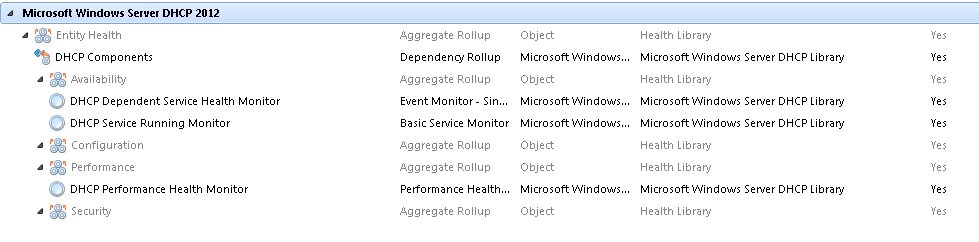 DHCP Database: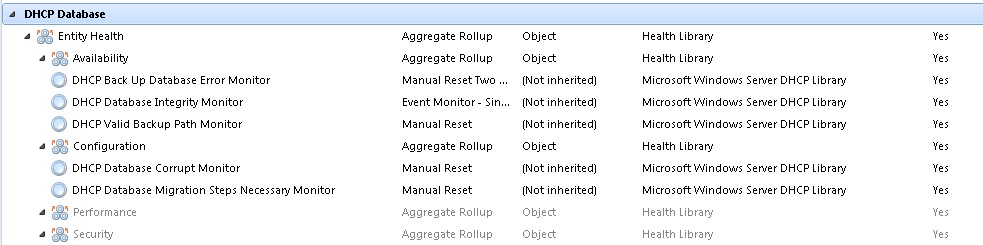 DHCP IPV4 Runtime: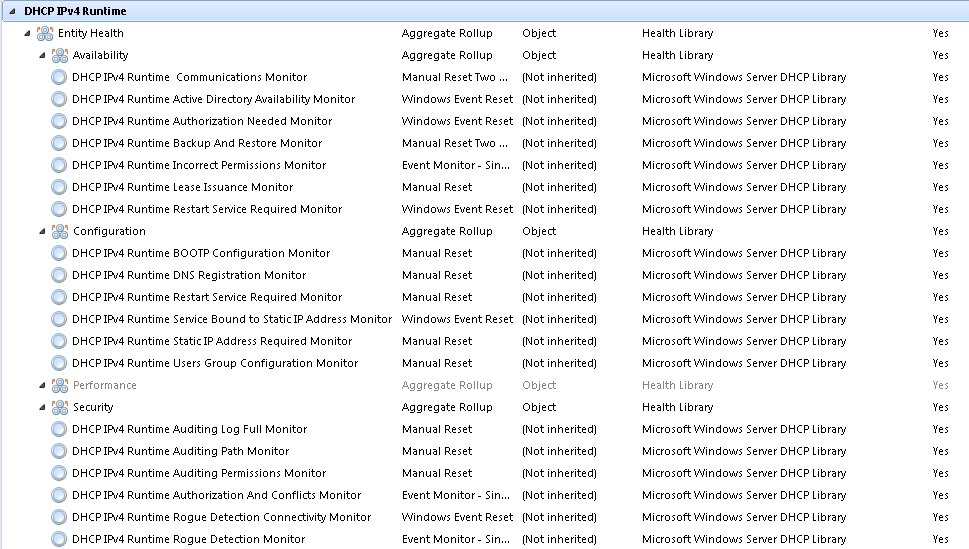 DHCP IPV6 Runtime: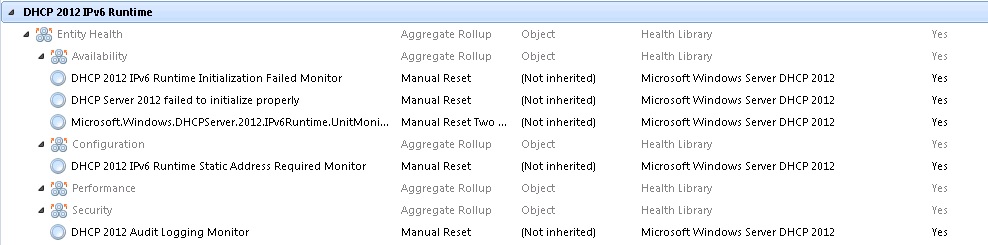 DHCP IPV4 Scope: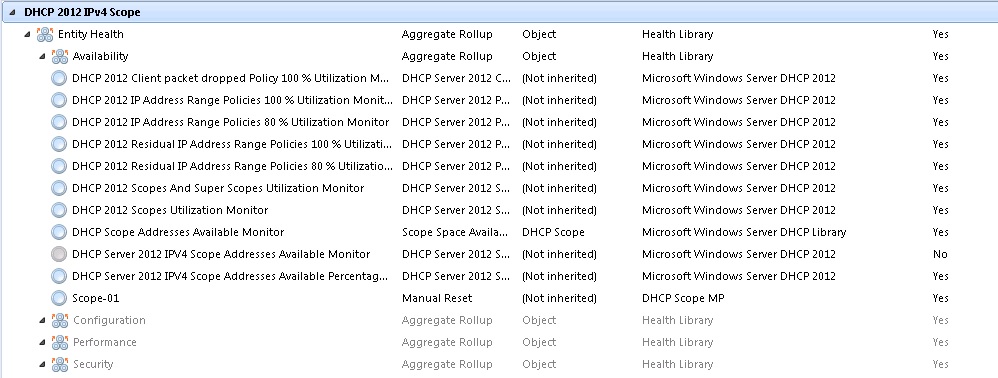 DHCP IPV6 Scope: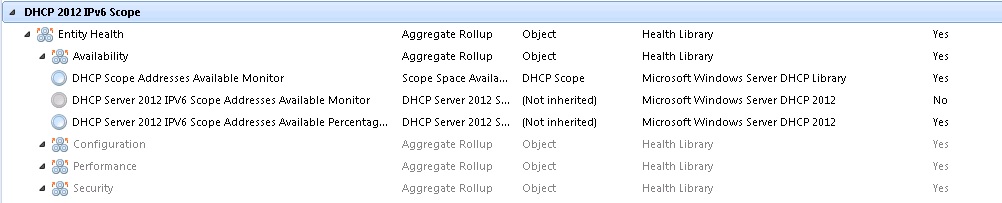 DHCP Failover Server Relationships: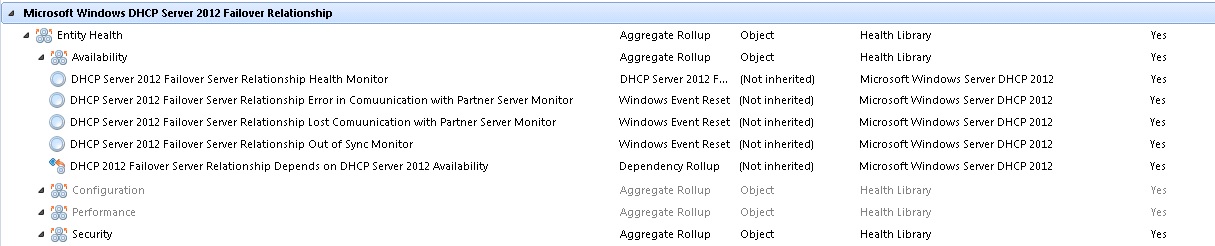 ScenarioDescriptionDHCP Server Health This server-centric view monitors the health, availability, security, and configuration of all DHCP components. This view also rolls up status through the use of aggregate monitors.	Is this DHCP server functioning?	Do all DHCP scopes have sufficient remaining IP addresses to hand out?DHCP Service HealthThis service-wide view monitors the health, availability, security, and configuration of all DHCP components and rolls up status through the use of aggregate monitors. 	Are all my DHCP servers currently healthy across the enterprise? DHCP Core Component HealthIs DHCP ready to serve clients?	The DHCP service is running.	It is bound to all defined network cards.	It is authorized properly in the Active Directory service.DHCP Database HealthAre the DHCP databases healthy?	Able to load all scope and Super scopes.	Enough disk space available for database use.	Database is not corrupted.DHCP Security Health (Windows Server 2012)	Are any security-related issues occurring?	Is the DHCP service performing secure updates to the Domain Name System (DNS)?	Does the DHCP server detects any rogue servers?DHCP Security Health (Windows Server 2012 R2)	Are any security-related issues occurring?	Is the DHCP service performing secure updates to the Domain Name System (DNS)?	Does the DHCP server detects any rogue servers?DHCP Performance Health	Are the DHCP server queues healthy?	Are the DHCP servers responding to all queries in a timely manner?DHCP Configuration Changes	Detects any configuration changes. Optional ability to alert on changes.	Configuration reports show any inconsistent settings across the enterprise so that users can correlate those inconsistencies to service-related issues.DHCP Performance Counter CollectionProvides the ability to chart and report on historical performance.DHCP PoliciesAre the defined policies for Scopes healthy?DHCP Cluster and Failover Server RelationshipsAre the partner server communication is up?Are the clustered nodes are running healthy?